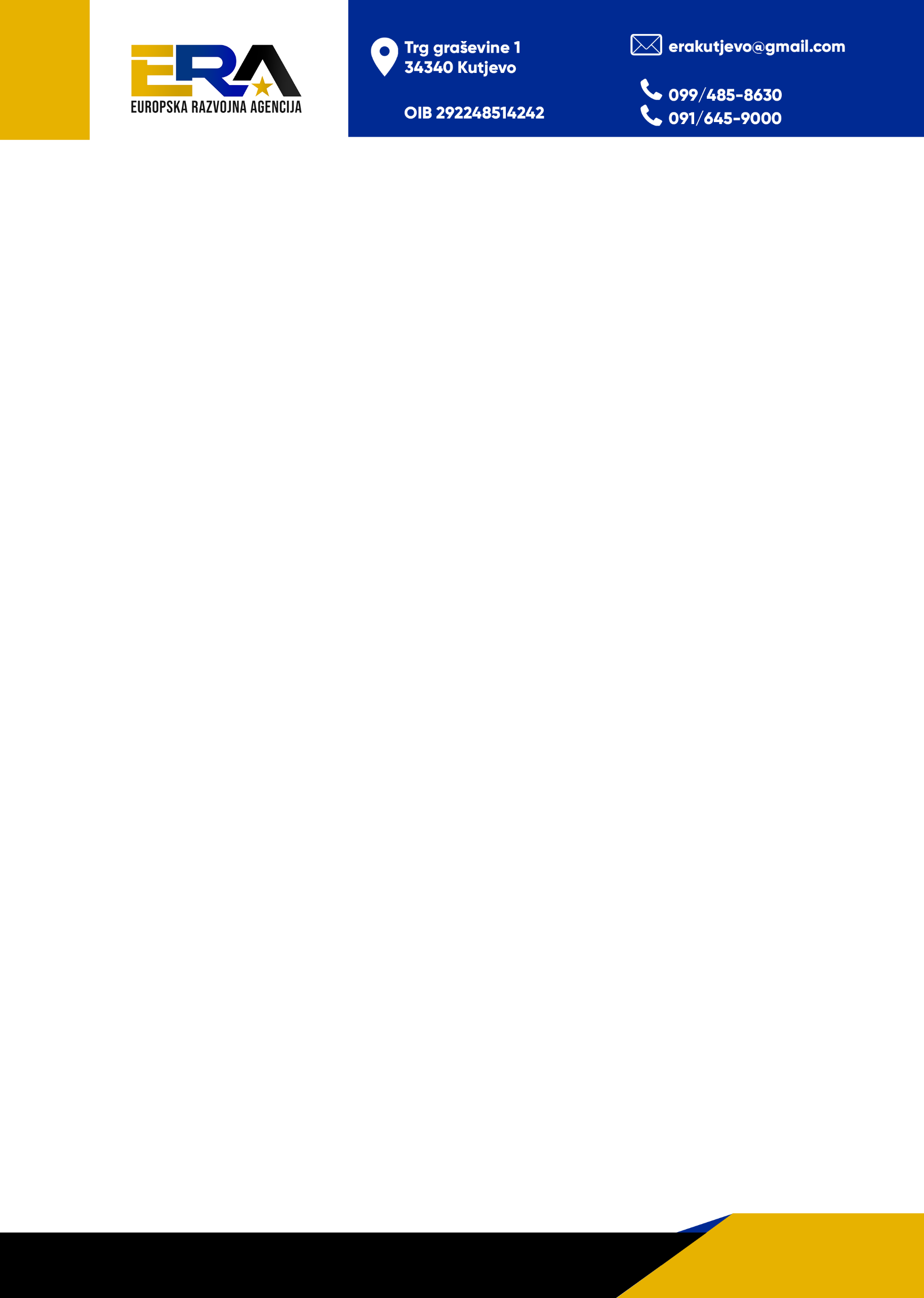 Poziv za dostavu projektnih prijedloga „Vaučeri za digitalizaciju“Cilj Poziva je doprinijeti povećanju razine digitalne zrelosti MSP-ova kroz razvoj digitalnih poslovnih modela, jačanje kapaciteta za provedbu digitalizacije i digitalne transformacije ili unaprjeđenje kibernetičke sigurnosti, što će u konačnici povećati konkurentnost i otpornost poduzeća korištenjem digitalnih tehnologija.Poziv obuhvaća nekoliko vrsta vaučera, ovisno o potrebama MSP-ova:Vaučer za poboljšanje digitalnih vještina;Vaučer za digitalni marketing;Vaučer za izradu strategije digitalne transformacije;Vaučer za dijagnostiku kibernetičke otpornosti;Vaučer za složena digitalna rješenja. Prijavitelj može zatražiti samo jedan vaučer.Prihvatljivi prijavitelj mora biti pravna ili fizička osoba koja je mikro, malo ili srednje poduzeće sukladno definiciji malih i srednjih poduzeća na način utvrđen u Prilogu I. „Definicija MSP-ova“ Uredbe Komisije br. 651/2014.Prihvatljive aktivnosti koje je moguće financirati, ovisno o vrsti vaučera:specijalizirane programe neformalnog učenja usmjerene na razvoj digitalnih vještina za provođenje digitalizacije i digitalne transformacije;izradu internetskih stranica, aplikacija i e-trgovine, upravljanje društvenim mrežama;izradu strategije digitalne transformacije s akcijskim planom provedbe i metodologijom praćenja provedbe;provjeru kibernetičke sigurnosti poduzeća kroz provedbu sigurnosnih provjera i analizu prikupljenih podataka te definiranje dodatnih poboljšanja sustava;uvođenje složenih digitalnih rješenja kojima će se omogućiti razvoj digitalnih poslovnih modela te jačanje kapaciteta za provedbu digitalizacije i digitalne transformacije.Intenzitet potporeVaučer za poboljšanje digitalnih vještina - VDV 90%Vaučer za digitalni marketing – VDM 50%Vaučer za izradu strategije digitalne transformacije - VDT 60%Vaučer za dijagnostiku kibernetičke otpornosti – VKO 70%Vaučer za složena digitalna rješenja - VSD 60%
Rok za podnošenje projektnih prijedloga traje od 1. ožujka 2024. godine do 08. travnja 2024. godine.Projektni prijedlozi podnose se isključivo putem sustava eNPOO.